MAT 7. RAZRED (sreda, 22. 4. 2020)Rešitve nalog: SDZ (4. del), str. 98/ 9 (a, b, d, e)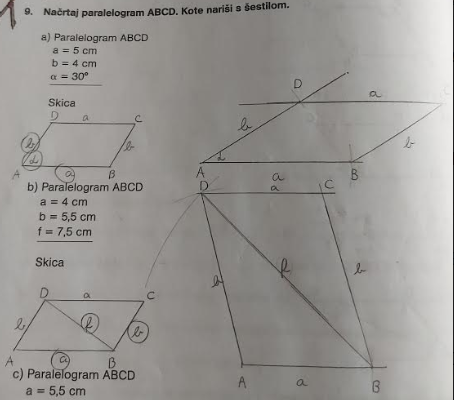 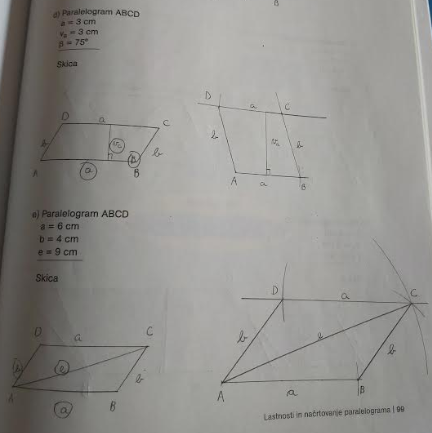 OBRAVNAVA NOVE UČNE SNOVI: VRSTE IN NAČRTOVANJE PARALELOGRAMOVUčenci, danes boste spoznali:katere vrste paralelogramov poznamo,katere so njihove lastnosti,kako jih načrtujemo.V zvezek napiši naslov: VRSTE IN NAČRTOVANJE PARALELOGRAMOV.V SDZ (4. del), str. 101 si poglej delitev PARALELOGRAMOV.Prepiši in preriši: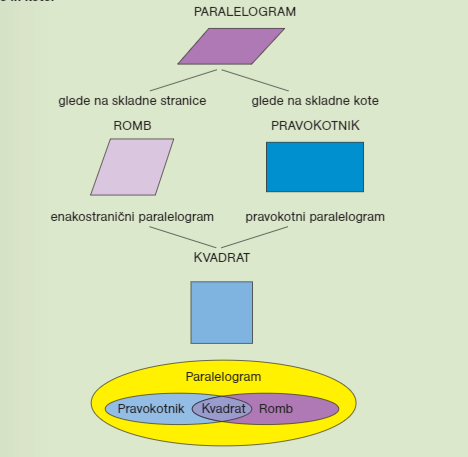 Danes boš spoznal/a lastnosti ROMBA.ROMB je paralelogram (ima vse njegove lastnosti). Vse štiri stranice so enako dolge, zato mu pravimo ENAKOSTRANIČNI paralelogram. 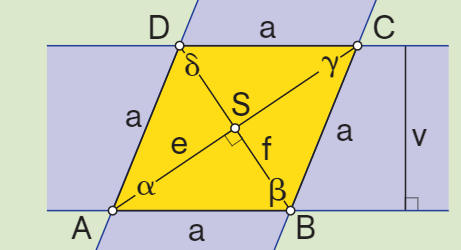 Za načrtovanje romba potrebujemo le podatka, saj ima vse stranice skladne.V zvezek načrtaj romb, ki je v SDZ (4. del) na str. 102, 103.Reši naslednje naloge v SDZ (4. del), str. 105/ 5 (a, b, c)